Mojca BitencSopranoIn May 2023 Slovenian soprano Mojca Bitenc gave her debut as Donna Anna in Don Giovanni in Frankfurt. During the 2022-23 seson she also performed Nedda in I Pagliacci in Rijeka, Violetta Valery in La Traviata and Marguérite in Gounod’s Faust in Ljubljana.Born in 1989 in Slovenj Gradej, Slovenia, she studied singing with Prof. Barbara Jerejcic Fürst at the Ljubljana Music Academy and with Prof. Vlatka Orsanic at the Zagreb Music Academy (Croatia). As a soloist she performed with the Symphony Orchestra Cantabile in Slovenia and in France, with the Slovenian Armed Forces Orchestra, the Ljubljana Opera Orchestra, the Budapest Opera Orchestra, the Symphony Orchestra RTV Slovenia, the Slovenian Philharmonic Orchestra and the Slovenian Chamber Choir. 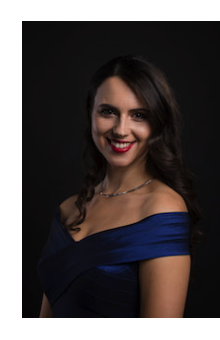 In 2014 she won the first prize at the International Singing Competition in Osijek (Croatia). She sang Deianira in a new musical drama La Karneroika by young Italian composer Davide Antonio Pio at the Slovenian Philharmonic Hall and in Padua. She sang the role of Cecchina in Nicolò Piccinni’s La Cecchina ossia la buona figliuola in a production of the Music Academy Ljubljana. She was invited to perform at the Freedom Gala Concert in the Budapest Opera House as one of the young soloists. She also sang solo in the Slovenian oratorio Assumptio by Hugolin Sattner with the Slovenian Philharmonic Orchestra and Slovenian Chamber Choir and the soprano solo in Brahms’ Ein deutsches Requiem in Vatroslav Lisinski Hall in Zagreb (Croatia). After her great success as Contessa in Le Nozze di Figaro in a production of Bregenz Festival in 2017, the festival invited the young Slowenian soprano to perform Micaela in Carmen at the 2018 festival, where she also sang Dvorak’s Te deum with Vienna Symphonic Orchestra conducted by Andrés Orozco-Estrada.Her debut in the Ljubljana Opera House was Euridice in Orfeo ed Euridice. Her 2017/18  schedule at Ljubljana Opera House included the title role in Slovenian opera Ksenija by V. Parma, the soprano part in Carmina Burana as well as Donna Anna in Mozart`s Don Giovanni, in 2018/19 she performed Violetta in La Traviata and Antonia in Les Contes d’Hoffmann. She started as Marie in The bartered bride into the 2019/20 season in Ljubljana.In the Maribor Opera House she sang Liù in Turandot. She sang the soprano solo at the world creation of a new opera by Larry Coryel, War and Peace, in Cankar hall in Ljubljana (2015). In 2016 she sang Tatiana in Eugene Oneguin in Zomeropera Alden Biesen in Belgium. 2019, at the Ferruccio Tagliavini competition in Deutschlandsberg in Austria she received the 2nd Prize, the Audience Award, a special prize for the best soprano finalist in memory of Dame Joan Sutherland and the Karl Böhm special prize for the best interpretation of part by Mozart. 07/2023